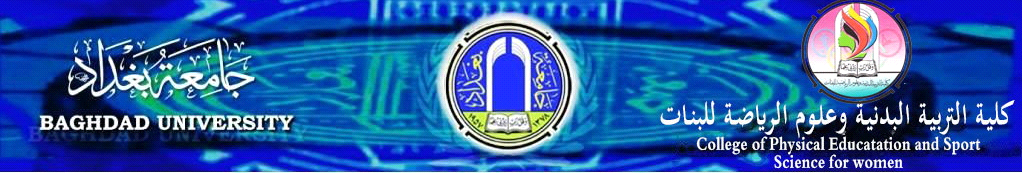 أثر التغذية الراجعة الفورية والنهائيةفي تعلم بعض المهارات الاساسية بكرة اليد لطالبات للمرحلة المتوسطةاعداد الطالبة : بدر عامر مجيد                     بأشراف م.م. سجى خالدأهمية البحث : التعرف على مدى تاثر استخدام التغذية الراجعة الفورية - المتاخرة في تعلم بعض المهاراتبكرة اليد للطالبات المرحله المتوسطةأهداف البحث :التعرف على تأثير التغذية الراجعة الفورية والمتاخرة في تعلم مهارة المناولة والاستلام والطبطبة بكرة اليد للطالبات لطالبات الصف الاول متوسط  2018-2019منهج البحث : وقد استخدمت الباحثة المنهج التجريبي للحصول على أفضل النتائجعينة البحث : وقد تكونت عينة البحث من (104) طالبة مقسمة على مجموعتين تجريبية (52) طالبة والضابطة (52) طالبة وقد استخدمت الباحثة أن التغذية الراجعة الآنية والنهائية تعمل على تعلم وتطوير الأداء المهاري لبعض المهارات الأساسية بكرة اليد.يبين الأوساط الحسابية والإنحرافات المعيارية وقيمة ت المحسوبة بين المجموعتين التجريبية والضابطة في الإختبار البعدي للتغيرات المحسوبةبلغت قيمة ت الجدولية (1.98) عند درجة حرية (102) تحت مستوى دلالة (0.05)0وقد استنتجت الباحثة الى:-  ضرورة استخدام التغذية الراجعة الآنية مع المبتدئين وذلك لتسريع وتفعيل عملية التعلم وتصحيح الأخطاء الفنية .2- استخدام التغذية الراجعة الآنية والنهائية تعمل على تعلم وتطوير الأداء المهاري لبعض المهارات الأساسية بكرة اليد . وتوصي الباحثة : ضرورة التركيز على استخدام أنواع التغذية الراجعة مع تعلم المهارات الأساسية بكرة اليد . ضرورة التركيز على استخدام التغذية الراجعة الآنية مع كل مرحلة من مراحل بناء المهارة وخاصة مع المبتدئين حتى يتم تصحيح الأخطاء بصورة مستمرة قبل أن تصبح عادة .الاختباراتوحدة القياسالمجموعة التجريبيةالمجموعة التجريبيةالمجموعة الضابطةالمجموعة الضابطةقيمة(ت)tالمحسوبةالدلالة الاحصائيةالاختباراتوحدة القياسسَعسَعقيمة(ت)tالمحسوبةالدلالة الاحصائيةآختبار  المناولة والاستلامعدد14.821.27412.241.05211.168معنويآختبار  الطبطبة المتعرجةثانية11.651.18113.171.2186.413معنوي